ПРИКАЗ № __-пг. Петропавловск – Камчатский	                __ февраля 2019 годаВ целях реализации государственной программы Камчатского края «Развитие экономики и внешнеэкономической деятельности Камчатского края», утвержденной постановлением Правительства Камчатского края от 29.11.2013 № 521-ППРИКАЗЫВАЮ:Внести в приложение к приказу Агентства инвестиций и предпринимательства Камчатского края от 09.06.2018 № 129-п «Об утверждении порядка предоставления субсидий субъектам малого и среднего предпринимательства, осуществляющим деятельность на земельных участках, предоставленных в соответствии с Федеральным законом от 1 мая 2016 года № 119-ФЗ «Об особенностях предоставления гражданам земельных участков, находящихся в государственной или муниципальной собственности и расположенных на территориях субъектов Российской Федерации, входящих в состав Дальневосточного федерального округа, и о внесении изменений в отдельные законодательные акты Российской Федерации» следующие изменения:первый абзац части 29 изложить в следующей редакции;«В случаях, предусмотренных договором о предоставлении субсидии, устанавливается возможность осуществления СМСП расходов, источником финансового обеспечения которого являются неиспользованные в отчетном финансовом году остатки субсидии. Решение о наличии потребности в указанных средствах принимает Агентство по согласованию с Министерством финансов Камчатского края.»в приложении 1 к Порядку предоставления субсидий субъектам малого и среднего предпринимательства, осуществляющим деятельность на земельных участках, предоставленных в соответствии с Федеральным законом от 1 мая 2016 года № 119-ФЗ «Об особенностях предоставления гражданам земельных участков, находящихся в государственной или муниципальной собственности и расположенных на территориях субъектов Российской Федерации, входящих в состав Дальневосточного федерального округа, и о внесении изменений в отдельные законодательные акты Российской Федерации»:часть 2 исключить;считать нумерацию частей с 3 по 6 как с 2 по 5;в части 3 заменить цифру «2» на цифру «3»;в части 3 после слов «к Порядку» дополнить словами «, на бумажном носителе и в электронном виде»;дополнить частью 6 следующего содержания:«6. Копии следующих документов:- проекта освоения лесов, согласованного Агентством лесного хозяйства и охраны животного мира Камчатского края (при реализации проектов на землях лесного фонда);- документов, подтверждающих согласование с КГБУ «Природный парк «Вулканы Камчатки» (при реализации проектов на землях указанного учреждения);- документов, подтверждающих согласование с ФГБУ «Севвострыбвод» (при реализации проектов в водоохраной зоне).»в приложение 2 к Заявлению на предоставление субсидий субъектам малого и среднего предпринимательства, осуществляющим деятельность на земельных участках, предоставленных в соответствии с Федеральным законом от 1 мая 2016 года № 119-ФЗ «Об особенностях предоставления гражданам земельных участков, находящихся в государственной или муниципальной собственности и расположенных на территориях субъектов Российской Федерации, входящих в состав Дальневосточного федерального округа, и о внесении изменений в отдельные законодательные акты Российской Федерации»:заменить цифры «26.06.2006» на цифры «27.07.2006;изложить приложение 2 к Порядку предоставления субсидий субъектам малого и среднего предпринимательства, осуществляющим деятельность на земельных участках, предоставленных в соответствии с Федеральным законом от 1 мая 2016 года № 119-ФЗ «Об особенностях предоставления гражданам земельных участков, находящихся в государственной или муниципальной собственности и расположенных на территориях субъектов Российской Федерации, входящих в состав Дальневосточного федерального округа, и о внесении изменений в отдельные законодательные акты Российской Федерации», в редакции согласно приложению 1 к настоящему приказу.2. Разместить настоящий приказ на официальном сайте исполнительных органов государственной власти Камчатского края в сети Интернет: www.kamgov.ru.3. Опубликовать настоящий приказ в официальном печатном издании Губернатора и Правительства Камчатского края «Официальные ведомости» и на официальном интернет-портале правовой информации в сети Интернет: www.publication.pravo.gov.ru.4.Настоящий приказ вступает в силу через 10 дней после дня его официального опубликования. Руководитель                                                                                   О.В. ГерасимоваПриложение 1 к приказу Агентства инвестиций и предпринимательства Камчатского                                                                                                   края от ____________ № ____ЗАЯВЛЕНИЕна предоставление субсидий субъектам малого и среднего предпринимательства, осуществляющим деятельность на земельных участках, предоставленных в соответствии с Федеральным законом от 1 мая 2016 года № 119-ФЗ «Об особенностях предоставления гражданам земельных участков, находящихся в государственной или муниципальной собственности и расположенных на территориях субъектов Российской Федерации, входящих в состав Дальневосточного федерального округа, и о внесении изменений в отдельные законодательные акты Российской Федерации»(для индивидуального предпринимателя, главы крестьянского (фермерского) хозяйства)Прошу предоставить субсидию субъекту малого и среднего предпринимательства,  осуществляющим деятельность на земельных участках, предоставленных в соответствии с Федеральным законом от 1 мая 2016 года № 119-ФЗ «Об особенностях предоставления гражданам земельных участков, находящихся в государственной или муниципальной собственности и расположенных на территориях субъектов Российской Федерации, входящих в состав Дальневосточного федерального округа, и о внесении изменений в отдельные законодательные акты Российской Федерации» в сумме   ___________________________________________.Настоящим подтверждаю следующую информацию о себе:не являюсь участником соглашений о разделе продукции;не осуществляю предпринимательскую деятельность в сфере игорного бизнеса;не осуществляю производство и (или) реализацию подакцизных товаров, а также добычу и (или) реализацию полезных ископаемых, за исключением общераспространенных полезных ископаемых;не являюсь в порядке, установленном законодательством Российской Федерации о валютном регулировании и валютном контроле, нерезидентом Российской Федерации, за исключением случаев, предусмотренных международными договорами Российской Федерации;не нахожусь в стадии прекращения деятельности в качестве индивидуального предпринимателя, главы крестьянского (фермерского) хозяйства);  не осуществляю сдачу в наем движимого и (или) недвижимого имущества;не осуществляю предоставление имущества в аренду или субаренду;не осуществляю розничную торговлю через торговые автоматы (вендинг);не осуществляю виды деятельности, включенные в код 68.31 раздела L Общероссийского классификатора видов экономической деятельности (ОК 029-2014 (КДЕС Ред. 2).Приложение:Справка об отсутствии задолженности по выплате заработной платы по состоянию на дату подписания заявления на предоставление субсидии либо справка об отсутствии работников по состоянию на дату подписания заявления на предоставление субсидии (Приложение № 1);Согласие на обработку персональных данных клиентов (Приложение № 2).С порядком предоставления субсидий субъектам малого и среднего предпринимательства, осуществляющим деятельность на земельных участках, предоставленных в соответствии с Федеральным законом от 1 мая 2016 года № 119-ФЗ «Об особенностях предоставления гражданам земельных участков, находящихся в государственной или муниципальной собственности и расположенных на территориях субъектов Российской Федерации, входящих в состав Дальневосточного федерального округа, и о внесении изменений в отдельные законодательные акты Российской Федерации» ознакомлен(а).».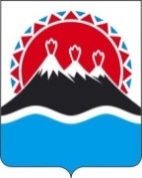 АГЕНТСТВО ИНВЕСТИЦИЙ И ПРЕДПРИНИМАТЕЛЬСТВА КАМЧАТСКОГО КРАЯО внесении изменений в приложение к приказу Агентства инвестиций и предпринимательства Камчатского края от 09.06.2018 № 129-п «Об утверждении порядка предоставления субсидий субъектам малого и среднего предпринимательства, осуществляющим деятельность на земельных участках, предоставленных в соответствии с Федеральным законом от 1 мая 2016 года № 119-ФЗ «Об особенностях предоставления гражданам земельных участков, находящихся в государственной или муниципальной собственности и расположенных на территориях субъектов Российской Федерации, входящих в состав Дальневосточного федерального округа, и о внесении изменений в отдельные законодательные акты Российской Федерации»«Приложение 2 к Порядку предоставления субсидий субъектам малого и среднего предпринимательства, осуществляющим деятельность на земельных участках, предоставленных в соответствии с Федеральным законом от 1 мая 2016 года № 119-ФЗ «Об особенностях предоставления гражданам земельных участков, находящихся в государственной или муниципальной собственности и расположенных на территориях субъектов Российской Федерации, входящих в состав Дальневосточного федерального округа, и о внесении изменений в отдельные законодательные акты Российской Федерации» В Агентство инвестиций и предпринимательства Камчатского краяФ.И.О. индивидуального предпринимателя, главы крестьянского (фермерского) хозяйстваИННОГРНИПконтактный телефонВыручка от реализации товаров (работ, услуг) за предшествующий календарный год без учета налога на добавленную стоимость составила (руб.)(для зарегистрированного в текущем году субъекта малого(среднего) предпринимательства-  за период с даты регистрации по дату обращения за предоставлением субсидии);Среднесписочная численность работников за предшествующий календарный год составила (чел.)(для зарегистрированного в текущем году субъекта малого(среднего) предпринимательства - за период с даты регистрации по дату обращения за предоставлением субсидии)Сумма налогов, сборов, страховых взносов, уплаченных в бюджетную систему РФ за предшествующий календарный год (руб.)Режим налогообложения, применяемый в текущем году (ОСНО, УСН, ЕНВД, ПСН, ЕСХН)Наименование банкар/ск/сБИКАдрес электронной почтыФ.И.О. индивидуального предпринимателя, главы крестьянского (фермерского) хозяйстваподписьдата